แบบบันทึกการติดตามดูแลนักเรียน                     
โรงเรียนทีปราษฎร์พิทยา อำเภอเมือง จังหวัดสุราษฎร์ธานี
ปีการศึกษา ..........................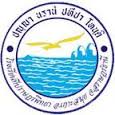 นักเรียนชื่อ – สกุล ............................................................ ชั้น ............................. เลขที่ ..........................
ที่อยู่ ............................................................................................................. โทรศัพท์ ..............................
ผู้ปกครองชื่อ .........................................................ที่ทำงาน ......................................................................วัน /เดือน / ปีเรื่องที่ติดตามดูแลวิธีการติดตามดูแลชื่อผู้ติดตามดูแล